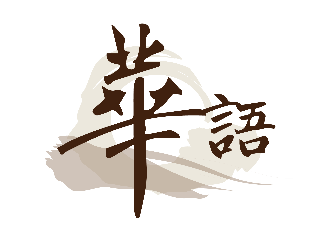 樹德科技大學Shu-Te University語文中心華語教學組Chinese Teaching Division樹德科技大學Shu-Te University語文中心華語教學組Chinese Teaching Division樹德科技大學Shu-Te University語文中心華語教學組Chinese Teaching Division樹德科技大學Shu-Te University語文中心華語教學組Chinese Teaching Division樹德科技大學Shu-Te University語文中心華語教學組Chinese Teaching Division課程輔導志工 申請表(限本校臺灣學生)課程輔導志工 申請表(限本校臺灣學生)課程輔導志工 申請表(限本校臺灣學生)課程輔導志工 申請表(限本校臺灣學生)課程輔導志工 申請表(限本校臺灣學生)課程輔導志工 申請表(限本校臺灣學生)課程輔導志工 申請表(限本校臺灣學生)課程輔導志工 申請表(限本校臺灣學生)課程輔導志工 申請表(限本校臺灣學生)課程輔導志工 申請表(限本校臺灣學生)課程輔導志工 申請表(限本校臺灣學生)課程輔導志工 申請表(限本校臺灣學生)課程輔導志工 申請表(限本校臺灣學生)課程輔導志工 申請表(限本校臺灣學生)中文姓名In ChineseIn ChineseIn ChineseIn ChineseIn Chinese英文姓名英文姓名英文姓名英文姓名英文姓名On PassportOn PassportOn PassportOn PassportOn PassportOn Passport照片一張照片一張照片一張照片一張系所年級年級年級年級年級照片一張照片一張照片一張照片一張性別男   □ 女男   □ 女男   □ 女男   □ 女男   □ 女生日生日生日生日生日年     月     日 年     月     日 年     月     日 年     月     日 年     月     日 年     月     日 照片一張照片一張照片一張照片一張電子郵件照片一張照片一張照片一張照片一張通訊地址縣市縣市鄉鎮市區鄉鎮市區里村里村里村路路路路巷巷巷弄號之號之號之樓之室聯絡方式電話(日)電話(日)電話(日)電話(日)電話(日)行動電話行動電話行動電話行動電話行動電話 09- 09- 09- 09- 09- 09- 09- 09- 09- 09-聯絡方式電話(夜)電話(夜)電話(夜)電話(夜)電話(夜)Line IDLine IDLine IDLine IDLine ID興趣外文證照可擔任語言交換生時間(請勾選)年     月     日 至      年     月     日年     月     日 至      年     月     日年     月     日 至      年     月     日年     月     日 至      年     月     日年     月     日 至      年     月     日年     月     日 至      年     月     日年     月     日 至      年     月     日年     月     日 至      年     月     日年     月     日 至      年     月     日年     月     日 至      年     月     日年     月     日 至      年     月     日年     月     日 至      年     月     日年     月     日 至      年     月     日年     月     日 至      年     月     日年     月     日 至      年     月     日年     月     日 至      年     月     日年     月     日 至      年     月     日年     月     日 至      年     月     日年     月     日 至      年     月     日年     月     日 至      年     月     日可擔任語言交換生時間(請勾選)星期一星期一星期一星期一星期一星期二星期二星期二星期二星期二星期三星期三星期三星期三星期四星期四星期四可擔任語言交換生時間(請勾選)10：00 - 12：0010：00 - 12：0010：00 - 12：00可擔任語言交換生時間(請勾選)18：30 - 20：3018：30 - 20：3018：30 - 20：30備註簽名日期日期日期